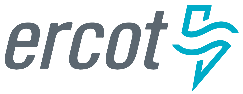 User Guide:
Extract SubscriberOverviewThe purpose of the Extract Subscriber is to provide a “Subscribe/Unsubscribe Extracts” function for the certified retail and settlement extracts listed in section 3 of this document.  The Extract Subscriber application is available to market participants on the Market Information System (MIS). ContentContent DescriptionThe Extract Subscriber is available on the MIS under the Applications landing page within the ERCOT Applications portlet at the link named Extract Subscriber. In order to access Extract Subscriber, a Digital Certificate with the certified extracts role is required.  A Digital Certificate must be obtained from your entity’s User Security Administrator (USA).  If you are unsure who your company’s USA is, please contact your Account Manager or contact the ERCOT helpdesk for addition information.The Extract Subscriber has the following key elements:Extract Name and FrequencySubscribeUnsubscribeOutput TypeExtract DescriptionExtract Name and FrequencyThe Extract Name includes the list of available extracts that the market participant can subscribe or unsubscribe. The list also includes the frequency at which these extracts are delivered on the MIS. For example, if a market participant subscribes to a daily extract, then the extract will be delivered on the MIS on a daily basis starting with the next day’s daily run. The list of extracts available on the Extract Subscriber depends on the market participant’s entity type defined by the Digital Certificate being used to subscribe to the extracts. For market participants that have multiple DUNS numbers, please remember to subscribe to extracts with each individual digital certificate available for the different DUNS numbers.SubscribeThe Subscribe field on the Extract Subscriber is a checkbox that a market participant will use to select extracts that they would like to receive. The checkbox will only be visible for extracts that have not been subscribed to by the market participant. A market participant can subscribe to extracts one at a time or subscribe to multiple extracts at the same time by selecting all the extracts they would like to receive.  UnsubscribeThe Unsubscribe field on the Extract Subscriber is a checkbox that a market participant will use to select extracts that they would like to stop receiving. The checkbox will only be visible for extracts that have been previously subscribed to by the market participant. A market participant can unsubscribe to extracts one at a time or unsubscribe multiple extracts at the same time by selecting all the extracts they would like to stop receiving.Output TypeThis field on the Extract Subscriber lists the available output types for the extracts available. The available output types for the extracts on the subscriber are CSV or XML. For all extracts that are available with a format option, the market participant must select a format option. Once a particular format is selected by a market participant and an extract is subscribed, the extracts are provided in the selected format. For a market participant to change the format they are receiving an extract, they would first have to unsubscribe to that particular extract and then subscribe again with the different format type.  In order to avoid missing any extracts, the market participant must make sure that they unsubscribe and subscribe with the new format on the same business day. For extracts that are available in only one format, there is no need for selecting a format and the default format is listed.Extract DescriptionThis field on the Extract Subscriber provides a brief description about the extract that has been selected or highlighted on the Subscriber. This description is visible below the list of extracts in a small window. Available ExtractsThe chart below shows the list of extracts that are available on the Extract Subscriber and the market participant entity type that can subscribe to each of the extracts. Note: If the market participant subscribes to receive either the Day Ahead Market Consolidated Operating Day Extract or the Real Time Market Consolidated Operating Day Extract, by default, the market participant will receive both extracts since both are necessary to perform a full shadow settlement. This ensures that ERCOT is delivering a complete data set necessary to perform shadow settlement for each operating day.Extract NameCRRLSEREQSETDSPCRR Auction Revenue Distribution (CARD) ExtractxCRR Balancing Account ExtractxxDay Ahead Market Consolidated Operating Day Extract xxDefault Profile ESI ID ReportxxESI ID Service History & Usage ExtractxxLoad Estimation Counts ReportxxMapping Status Reject ReportxxMarket Participant Dispute ExtractxxPotential Load Loss ReportxReal Time Market Consolidated Operating Day Extract xxxxxResource ID ExtractxxxxSettlement Inputs Data Extract xxSiebel Service Order ExtractxxSupplemental AMS Interval Data ExtractxxSupplemental IDR Required Interval Data Extractxx